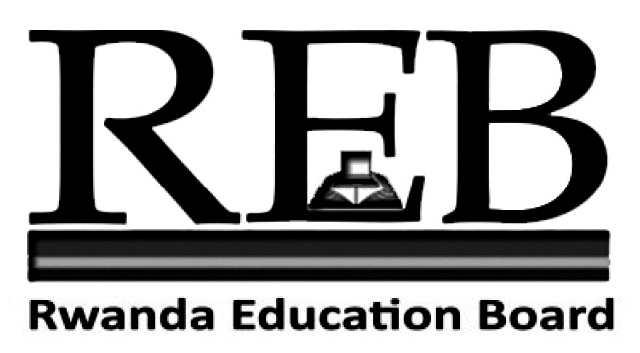 SENIOR FIVE END OF YEAR EXAMINATIONS, 2019SUBJECT: GEOGRAPHY DURATION: 2 HOURSINSTRUCTIONS:Write your names and class on the answer booklet Do not open this question paper until you are told to do so.3) This paper has TWO sections A and B        SECTION A:  Attempt all questions.    (50 marks)       SECTION B: Attempt all questions.    (50 marks)    4)  Use a blue or black pen.SECTION A: This section is compulsory (50marks)1) A ship sails from A to B on a bearing of 060°. On what bearing must it sail if it is to return from B to A? (2marks)2) The table shows the daily sales in Serena Hotel of different categories of items for five days.  a) Construct a line graph for the frequency table. (2marks)b) On what days were the sales for drinks better than the sales for food? (2marks) 3) Describe three characteristics of factory farming. (3marks)4) Describe the characteristics of the inner core of earth. (3marks)5)Describe the solar system. (3marks)6) Briefly describe climatic characteristics of tropical desert climate. (3marks)7) a) What evidence did Alfred Wegener use to support his theory of continental drift? (5marks)8) Explain the characteristics of deciduous forests. (3marks)9) Give reasons to explain why population growth in developing countries is forecast to exceed population growth in developed countries.           (4marks)10) Why is a chain of extinct volcanoes often found trailing away from                                     a hotspot? (3marks)11a) Define the term counter- urbanization. (2marks)b) Give and explain there are four main reasons for counter urbanization. (4marks)12) Explain the ways in which faulting influences drainage systems. (5marks)13)Describe four factors that have led to a decline of the natural grassland in Africa. (4marks)    SECTION B: Attempt all questions. (50marks)14) a) What is an Anticyclone? (2marks)b) Explain the weather characteristics associated with anticyclones. (8marks)15)a) Write short notes on the following:(i) Truck farming. (2marks)(ii)Market gardening. (2marks)b) Explain the advantages and disadvantages of market gardening for the economy Netherlands. (6marks)16)Assess the significance of warping on drainage system of East Africa. (10marks)17) With reference to Sweden, explain any five methods of forests exploitation. (10marks)18) Examine the economic significance of fishing industry in the world. (10marks)Day Mon Tues Wed Thurs Fri Drinks 300 450 150 400 650 Food 400 500 350 300 500 